在本校实习能学到哪些实用技能？卓越会计教育（博雅会计公司提供真账）★在实操流程中理解会计原理，在实操实习中掌握会计技能一、新公司注册全流程（注册、变更、注销、年检等）↓二、银行开户、税务报到↓三、真票识别（包括分类、整理、粘贴等）四、手工做账流程（手工建账、手工制单、手工记账）↓五、电脑做账流程（电脑建账、电脑录入、报表识读等等）六、月报、季报各税种填报方法应知应会（各税种申报表填写、申报、缴税）熟悉申报软件↓七、发票申请（领卡、票种核定、领用、验旧、清卡）↓八、学会开具各种收入发票、作废、冲红、打印↓九、打印、装订凭证与账簿，学会看账本和报表↓十、社保和公积金开户、增减员、申报、缴费★本校亮点与特色：在本校实习基地-博雅会计公司实习免费赠送多行业（最少3个）实操实习1-3个月（报税期）多行业真票真账真报税（告别书本知识，逾越课堂模拟）↓体会从外行到会计实操能手的成长价值、提高应聘竞争力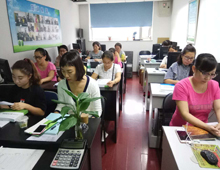 